Buzzard’s Class Home-School Communication Sheet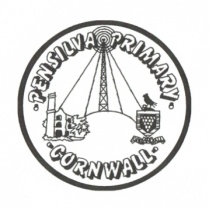 Week beginning 19th JulySchool dinner week 2This week’s diaryThis week’s diaryHello BuzzardsI hope you enjoyed the weekend. Wow! We have made it to our final week of term and are all looking forward to a sunny summer holiday!It will be a busy final week with lots going on, so I won’t be mean and set you homework for the final week!!On Tuesday, Year 6 have their leaver’s activity afternoon from 3:30pm – 6:00pm. They will need to bring in a change of clothes suitable for Bubble football and a Nerf War. Party food and drinks will follow afterwards.Wednesday afternoon we will be having a whole school picnic and games on the field and we would be grateful for any donations of party food.Thursday is our Year 6 leavers assembly, which the class have been busy making props forMondayMrs NoblettHello BuzzardsI hope you enjoyed the weekend. Wow! We have made it to our final week of term and are all looking forward to a sunny summer holiday!It will be a busy final week with lots going on, so I won’t be mean and set you homework for the final week!!On Tuesday, Year 6 have their leaver’s activity afternoon from 3:30pm – 6:00pm. They will need to bring in a change of clothes suitable for Bubble football and a Nerf War. Party food and drinks will follow afterwards.Wednesday afternoon we will be having a whole school picnic and games on the field and we would be grateful for any donations of party food.Thursday is our Year 6 leavers assembly, which the class have been busy making props forTuesdayMrs NoblettHello BuzzardsI hope you enjoyed the weekend. Wow! We have made it to our final week of term and are all looking forward to a sunny summer holiday!It will be a busy final week with lots going on, so I won’t be mean and set you homework for the final week!!On Tuesday, Year 6 have their leaver’s activity afternoon from 3:30pm – 6:00pm. They will need to bring in a change of clothes suitable for Bubble football and a Nerf War. Party food and drinks will follow afterwards.Wednesday afternoon we will be having a whole school picnic and games on the field and we would be grateful for any donations of party food.Thursday is our Year 6 leavers assembly, which the class have been busy making props forWednesday Mrs NoblettHello BuzzardsI hope you enjoyed the weekend. Wow! We have made it to our final week of term and are all looking forward to a sunny summer holiday!It will be a busy final week with lots going on, so I won’t be mean and set you homework for the final week!!On Tuesday, Year 6 have their leaver’s activity afternoon from 3:30pm – 6:00pm. They will need to bring in a change of clothes suitable for Bubble football and a Nerf War. Party food and drinks will follow afterwards.Wednesday afternoon we will be having a whole school picnic and games on the field and we would be grateful for any donations of party food.Thursday is our Year 6 leavers assembly, which the class have been busy making props forThursdayMrs NoblettLast day of termHello BuzzardsI hope you enjoyed the weekend. Wow! We have made it to our final week of term and are all looking forward to a sunny summer holiday!It will be a busy final week with lots going on, so I won’t be mean and set you homework for the final week!!On Tuesday, Year 6 have their leaver’s activity afternoon from 3:30pm – 6:00pm. They will need to bring in a change of clothes suitable for Bubble football and a Nerf War. Party food and drinks will follow afterwards.Wednesday afternoon we will be having a whole school picnic and games on the field and we would be grateful for any donations of party food.Thursday is our Year 6 leavers assembly, which the class have been busy making props forFridayNon-pupil DayUpcoming dates: Monday - Get ready for secondary school clubTuesday – Year 6 afterschool activities 3:30pm – 6pmWednesday – whole school picnic and games on the field.Thursday – Year 6 leaver’s assemblyOther information Please feel free to send us an email if you have any questions or concerns: nnoblett@pensilva.cornwall.sch.uk  Do not forget the school website; http://pensilva.eschools.co.uk/website for information on school events, policies and newsletters or our Facebook page; Pensilva Primary School for updates. Other information Please feel free to send us an email if you have any questions or concerns: nnoblett@pensilva.cornwall.sch.uk  Do not forget the school website; http://pensilva.eschools.co.uk/website for information on school events, policies and newsletters or our Facebook page; Pensilva Primary School for updates. Other information Please feel free to send us an email if you have any questions or concerns: nnoblett@pensilva.cornwall.sch.uk  Do not forget the school website; http://pensilva.eschools.co.uk/website for information on school events, policies and newsletters or our Facebook page; Pensilva Primary School for updates. 